A pigmentación de las Alas y ColaTodos los ejemplares Mosaicos Melánicos deben ser presentados con las plumas largas (Alas y Cola) sin pigmentar, si el ejemplar tuvieran más de 2 plumas pigmentadas por Ala o Cola, se le descontará 1 punto en categoría.Sin pigmentar, no quiere decir solo sin color, es sin pigmento (blanco), pero no vamos a exigir eso todavía simplemente el tratar de acercarse al ideal, y tendrá 1 punto más en categoría. Cabe destacar que un ejemplar que es 1 punto superior en Tipo (melanina) y tenga las alas pigmentadas, va a seguir ganando, ya que empataría con el ejemplar que tiene las alas sin pigmentar y ganaría porque el Tipo es el primer ítem de la tabla de puntuación.Nota: no pigmentar las alas y cola, se debe fundamentalmente a que lo explicita el Manual COM, y nuestra idea es estar lo más cercano al cumplimiento de la norma. Marcelo BelJuez FAC COM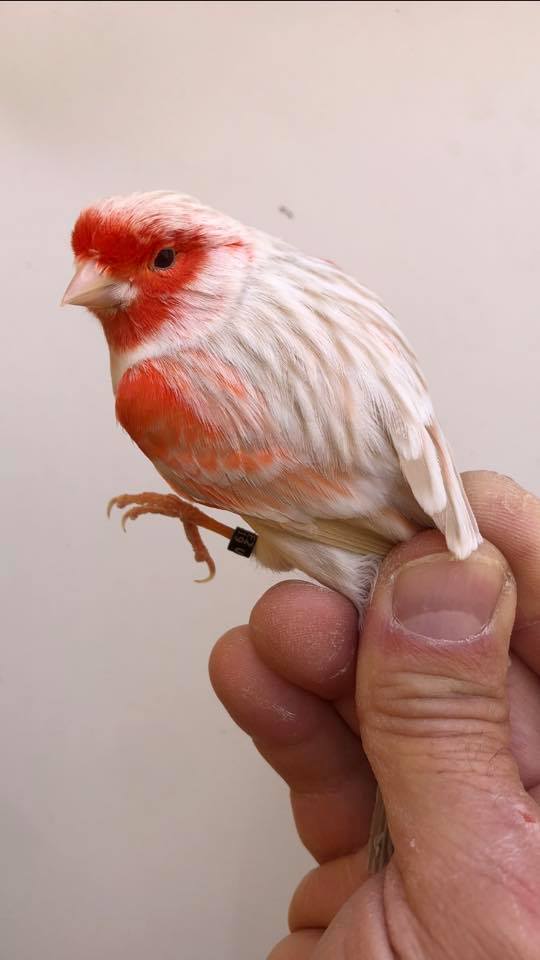 José Manuel Mantas Rosauro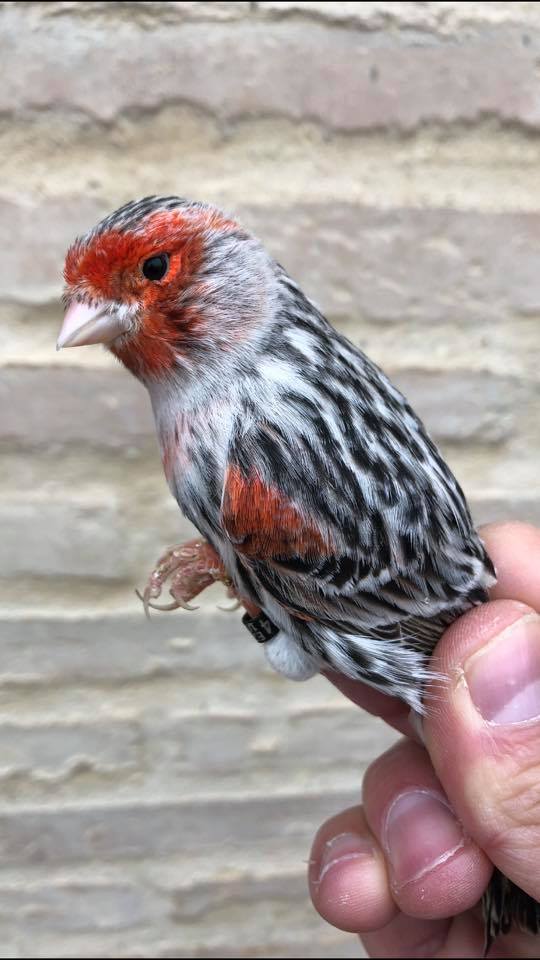 José Manuel Mantas Rosauro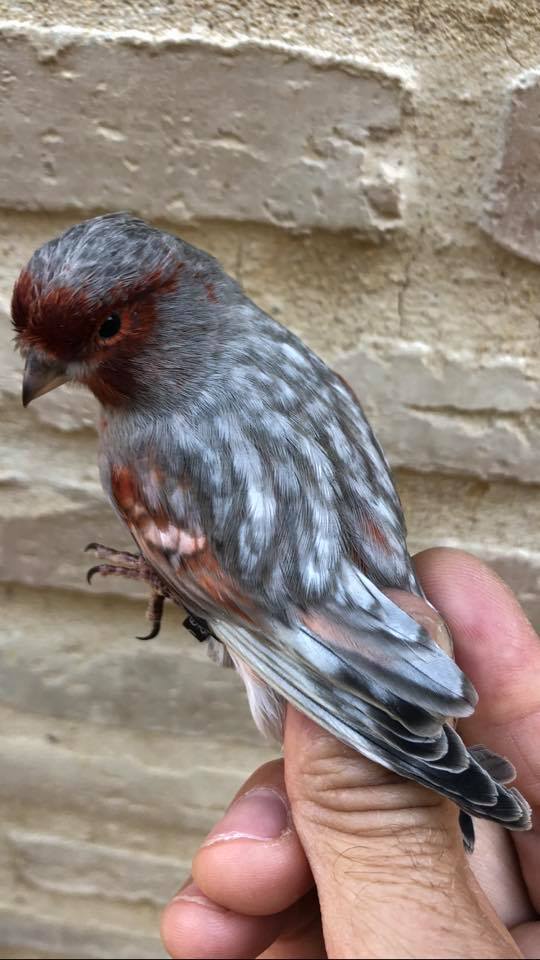 Mutación Alas Grises con factor, toda la serie tiene que ser presentada sin pigmentar las plumas largas, Intensos, Nevados y sus Marfiles también, si el ejemplar tuvieran más de 2 plumas pigmentadas por Ala o Cola, se le descontará 1 punto.Mutación Jaspe con factor, toda la serie tiene que ser presentada sin pigmentar las plumas largas, Intensos, Nevados y sus Marfiles también, si el ejemplar tuvieran más de 2 plumas pigmentadas por Ala o Cola, se le descontará 1 punto.